DOBRODRUŽNÁ LITERATURADobrodružná próza - román nebo povídka s napínavým a poutavým příběhem- většinou se odehrává v zajímavém nebo exotickém prostředí (opuštěný ostrov, temné uličkyměsta)- hlavní hrdina – chytrý, pohotový, překonává různá nebezpečí, často zvítězí nad zápornýmhrdinou- může být lidský i zvířecí (Jack London – Bílý tesák)- kolektivní hrdina – více rovnocenných postav (např. ve Foglarových knihách)ROBINSONÁDA – o ztroskotaných námořnících (D. Defoe – Robinson Crusoe)WESTERN – o zálesácích, zlatokopech, indiánech (Karel May- příběhy o indiánskémnáčelníkovi Vinnetouovi a zálesáku Old Shatterhandovi)DETEKTIVKA - odhalování různých záhad (Jaroslav Foglar - Záhada hlavolamu)DOBRODRUŽNÉ HISTORICKÉ ROMÁNY (A. Dumas – Tři mušketýři)PŘÍBĚHY Z PRAVĚKU (Eduard Štorch – Lovci mamutů)KOMIKS - kreslený obrázkový seriál, má jednoduchý děj, přímá řeč je zapsána v tzv. bublinách(J. Foglar – Rychlé šípyJack London - Rozdělat oheňhttps://www.youtube.com/watch?v=SZedHKJrbxAPřečti si ukázku v Čítance 7 s. 135-143. Pro zajímavost přikládám i poslech (není nutný).Na papír A4 napiš autora a název ukázky.   Vpravo nahoru své jméno a třídu.Vypracuj odpovědi dle pokynů v učebnici na s.143 a odpověz na prvních pět bodů ( žlutý obdélník s otazníkem).Při tvoření odpovědí – vět – nezapomínej na správnost jejich napsání (velké písmeno na začátku, tečka či jiné znaménko na konci atd.).Je to samostatná práce, její snímek zašli do pátku do 19.2.2021 do 14 h do napadnicku.Piš čitelně, dbej na pravopis.List si založ do čtenářské složky.Pokud Tě ukázka z knihy zaujala, v knihkupectví lze najít několik jejích vydání, např. :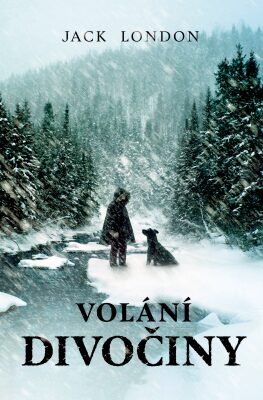 Byl natočen i film Volání divočiny, poslední verze je z r. 2020.